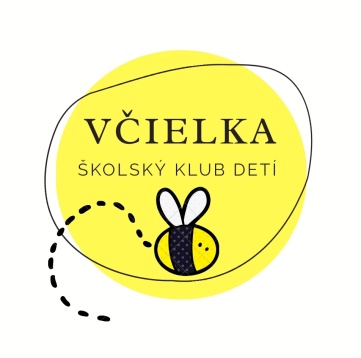 Školský klub detí VČIELKA Základná škola, Fraňa Kráľa 838, Žarnovica Facebook: ŠKD VčielkaSplnomocneniePodpísaní rodičia/zákonní zástupcoviaMatka (meno a priezvisko):	........................................................................................................Otec (meno a priezvisko): 	........................................................................................................Iný zákonný zástupca:	........................................................................................................Splnomocňujem/eV školskom roku ...................... na preberanie svojho dieťaťa ................................................. zo školského klubu detí nasledujúce osoby:Maloleté dieťa: Meno a priezvisko			................................................................Vzťah k dieťaťu (napr. brat)		................................................................Meno a priezvisko			................................................................Vzťah k dieťaťu (napr. brat)		................................................................Iné osoby:Meno a priezvisko			................................................................Vzťah k dieťaťu (napr. brat)		................................................................Meno a priezvisko			................................................................Vzťah k dieťaťu (napr. brat)		................................................................Meno a priezvisko			................................................................Vzťah k dieťaťu (napr. brat)		................................................................Meno a priezvisko			................................................................Vzťah k dieťaťu (napr. brat)		................................................................Meno a priezvisko			................................................................Vzťah k dieťaťu (napr. brat)		................................................................V Žarnovici, dňa .........................    	.............................................................podpis rodičov/zákonných zástupcov